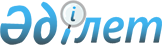 О признании утратившим силу решения акима Толебийского района от 15 мая 2020 года № 05 "Об объявлении чрезвычайной ситуации"Решение акима Толебийского района Туркестанской области от 18 ноября 2020 года № 09. Зарегистрировано Департаментом юстиции Туркестанской области 20 ноября 2020 года № 5896
      В соответствии с подпунктом 13) пункта 1 статьи 33 Закона Республики Казахстан от 23 января 2001 года "О местном государственном управлении и самоуправлении в Республике Казахстан", статьей 27 Закона Республики Казахстан от 6 апреля 2016 года "О правовых актах", статьей 48 Закона Республики Казахстан от 11 апреля 2014 года "О гражданской защите" и на основании протокола заседания комиссии по предупреждения и ликвидации чрезвычайных ситуаций при акимате Толебийского района Туркестанской области от 5 ноября 2020 года № 13, аким Толебийского района РЕШИЛ:
      1. Признать утратившим силу решение акима Толебийского района от 15 мая 2020 года № 05 "Об объявлении чрезвычайной ситуации" (зарегистрировано в реестре государственной регистрации нормативных правовых актов за № 5620, опубликовано 19 мая 2020 года в эталонном контрольном банке нормативных правовых актов Республики Казахстан в электронном виде).
      2. Государственному учреждению "Аппарат акима Толебийского района" в установленном законодательством Республики Казахстан порядке обеспечить:
      1) государственную регистрацию настоящего решения в Республиканском государственном учреждении "Департамент юстиции Туркестанской области Министерства юстиции Республики Казахстан";
      2) размещение настоящего решения на интернет-ресурсе акимата Толебийского района после его официального опубликования.
      3. Контроль за исполнением настоящего решения оставляю за собой.
      4. Настоящее решение вводится в действие со дня его первого официального опубликования.
					© 2012. РГП на ПХВ «Институт законодательства и правовой информации Республики Казахстан» Министерства юстиции Республики Казахстан
				
      Аким Толебийского района

Б. Омарбеков
